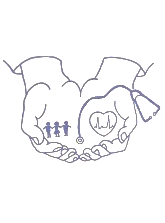 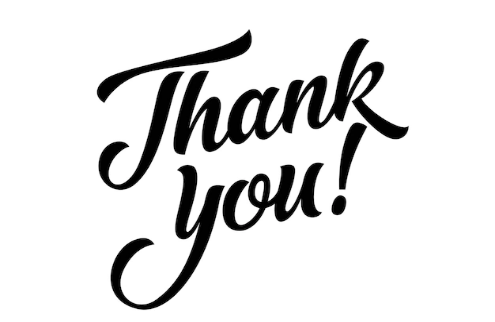 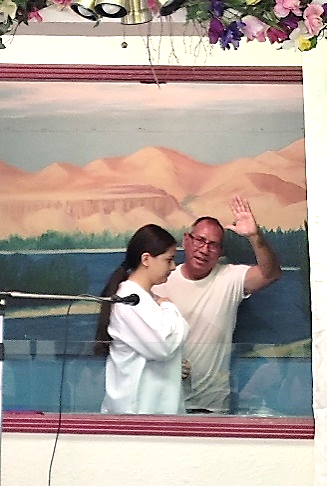 In 2022, the Lord allowed us to use your gifts to minister in the following ways:208 CHILDREN lived in Casa de Esperanza Children’s Home2000 CHILDREN were fed DAILY through the Nutritional Centers5 CHURCHES were supported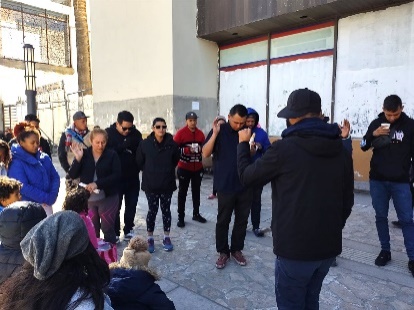 5,583 PATIENTS received medical care380 WOMEN & CHILDREN lived in the Mercy Homes10 STUDENTS attended the Bible Institute with 2 GRADUATES20,200 PEOPLE were ministered to during the Thanksgiving Outreach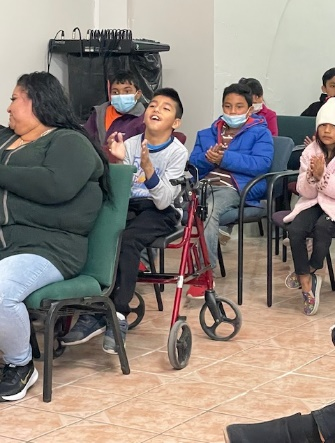 6,500 CHILDREN were ministered to during the Christmas Outreach1,821 people ACCEPTED JESUS CHRIST as their Lord and SaviorYour prayers and support changed 38,303 lives in the El Paso/Juarez community!We are excited to see what God will do in 2023 through Hands of Luke and your continued partnership, love and prayers. God bless you!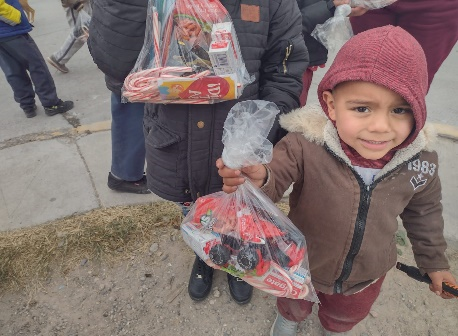 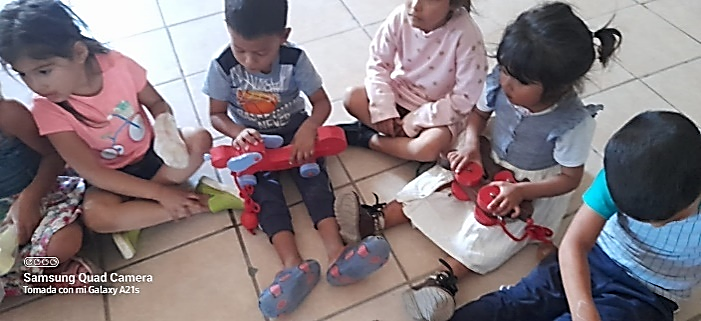 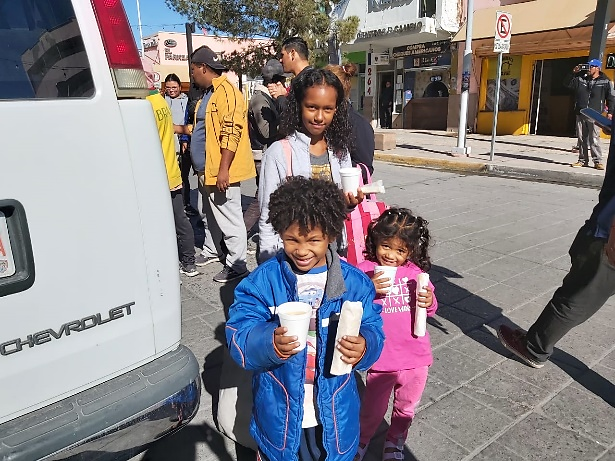 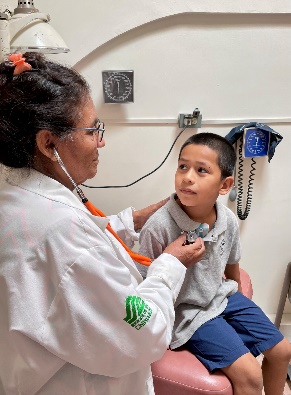 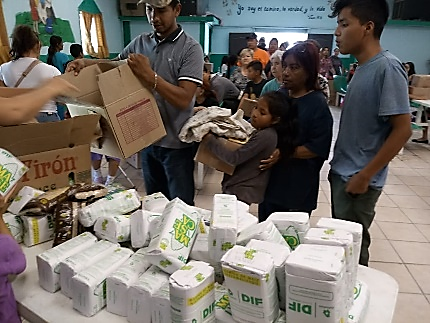 